                                                                                                   Poniedziałek, 27 kwietnia  2020                                                                                                                                          logopediaĆwiczenie dla Natalki i RoksanyĆwiczenia oddechowe- zabawa ze słomką.Na dziś przygotowałam ćwiczenia oddechowe ze słomką. Prośba aby Ktoś  z dorosłych domowników wydrukował szablon biedronki i kropki  poniżej.Zadaniem dziewczynek jest pokolorować biedronkę na czerwono  i kropki na czarno.( wzór do pokolorowania poniżej)Ćwiczenie polega na przeniesieniu kropek za pomocą słomki na biedronkę. Ćwiczenie powtarzamy kilkakrotnie.Poniżej ilustracja  Miłej zabawy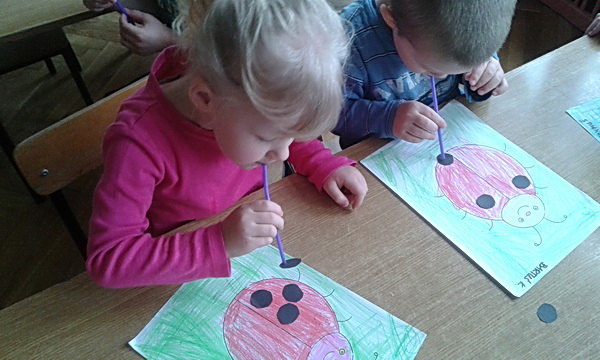 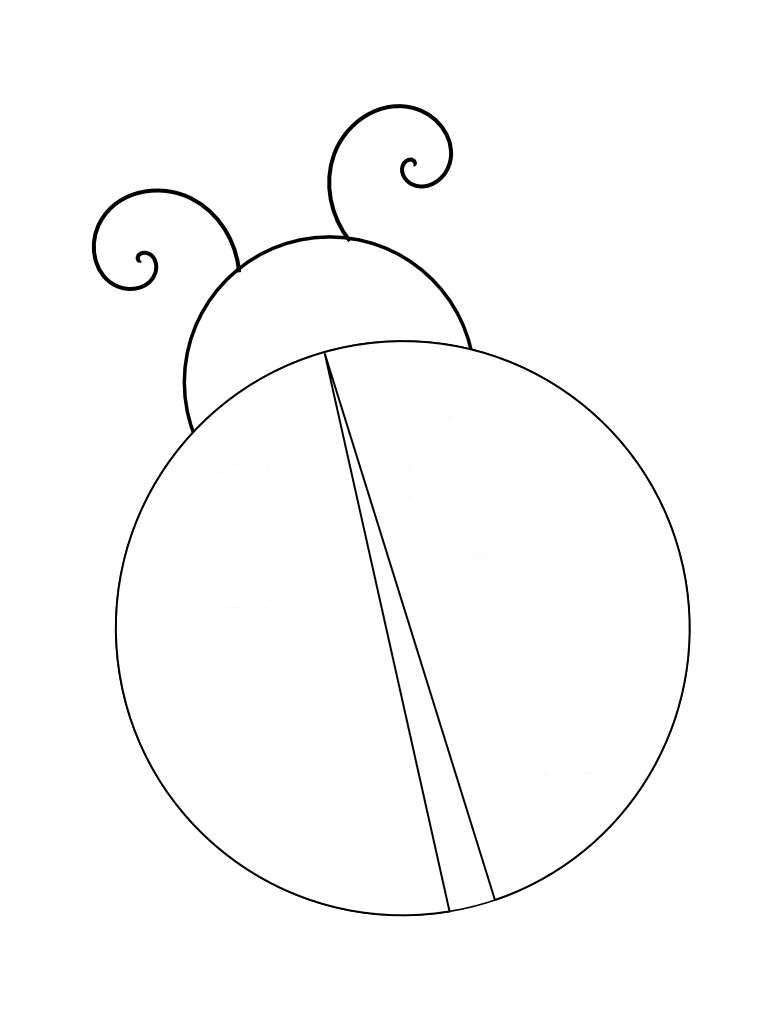 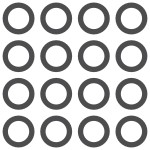 Wzór biedronki do pokolorowania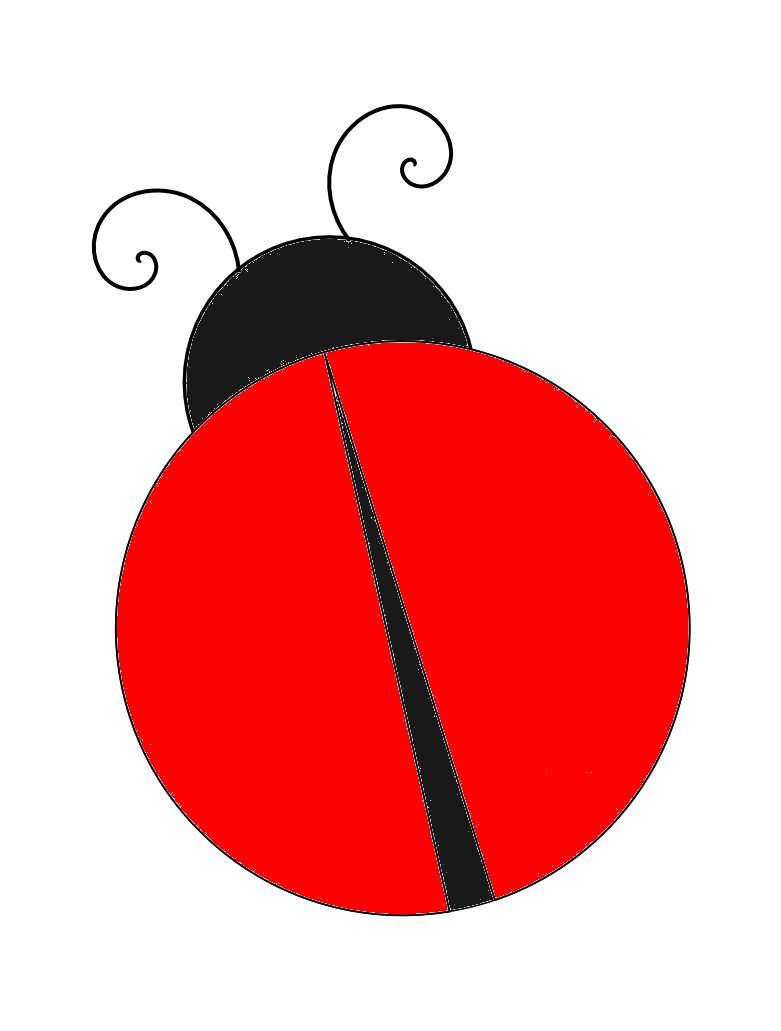 